   SU GÜNÜ Su hayatımızın her noktasında şüphesiz ön önemli vazgeçilmezimizdir.Susuz bir hayatın düşünülemiyeceği, suyun hayatımızdaki anlam ve önemine dikkat çekmek adına bizler Bizimkent ilkokulu olarak çevremizde bir farkındalık oluşturmak adına Dünya Su Günü yürüyüşümüzü yaptık.Çocuklarımız ve velilerimizle birlikte etkileyici bir etkinlik oldu.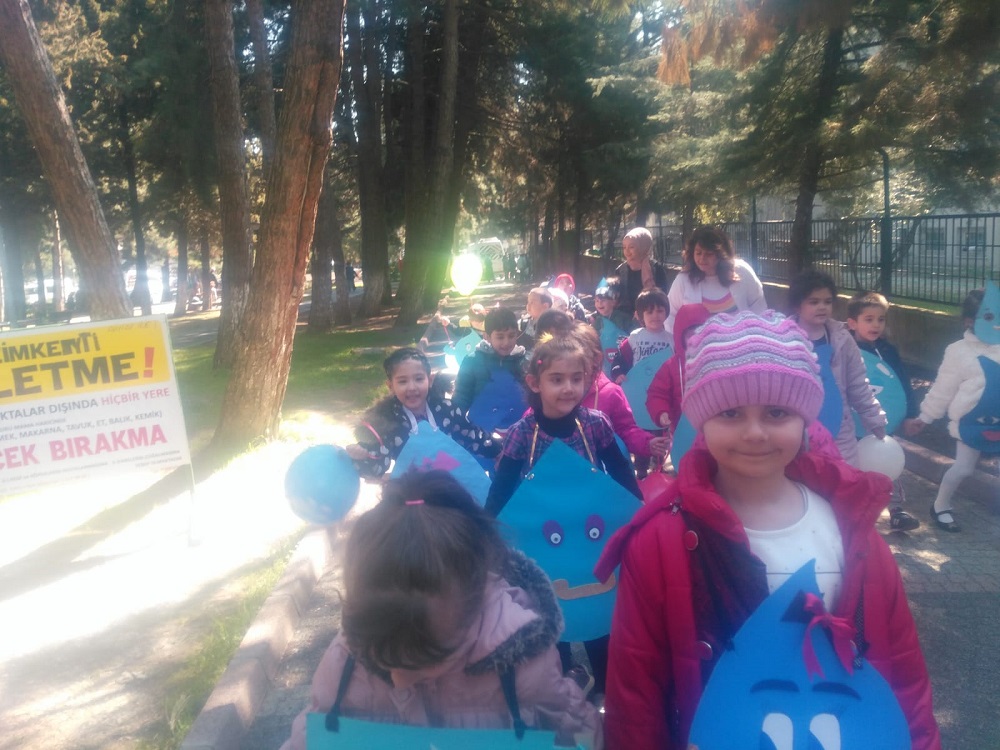 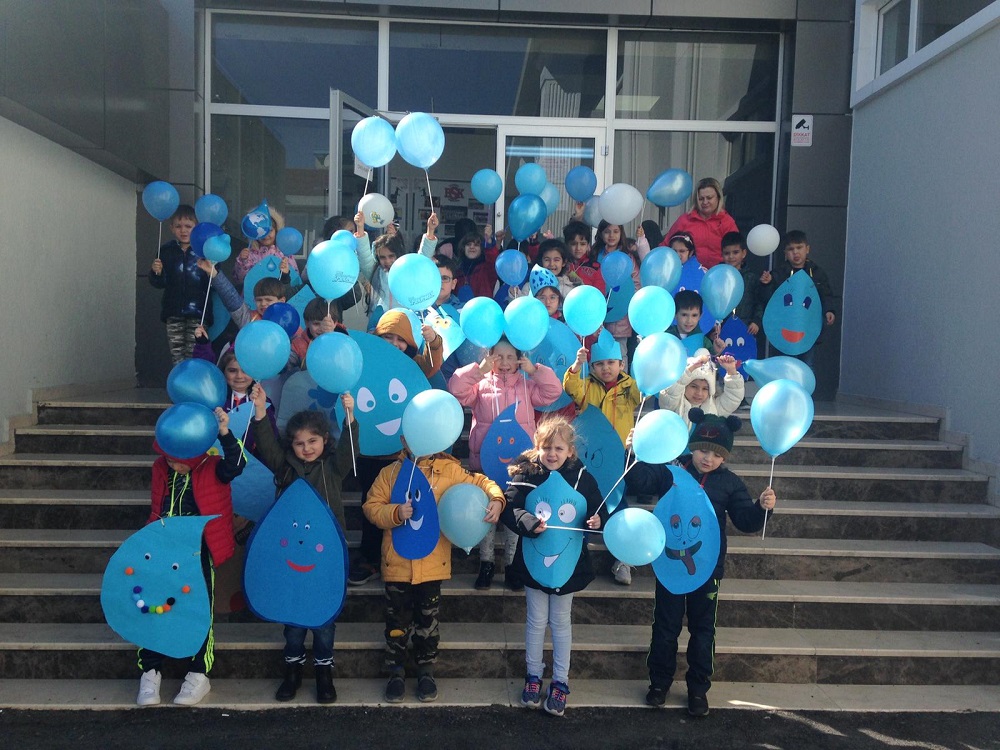 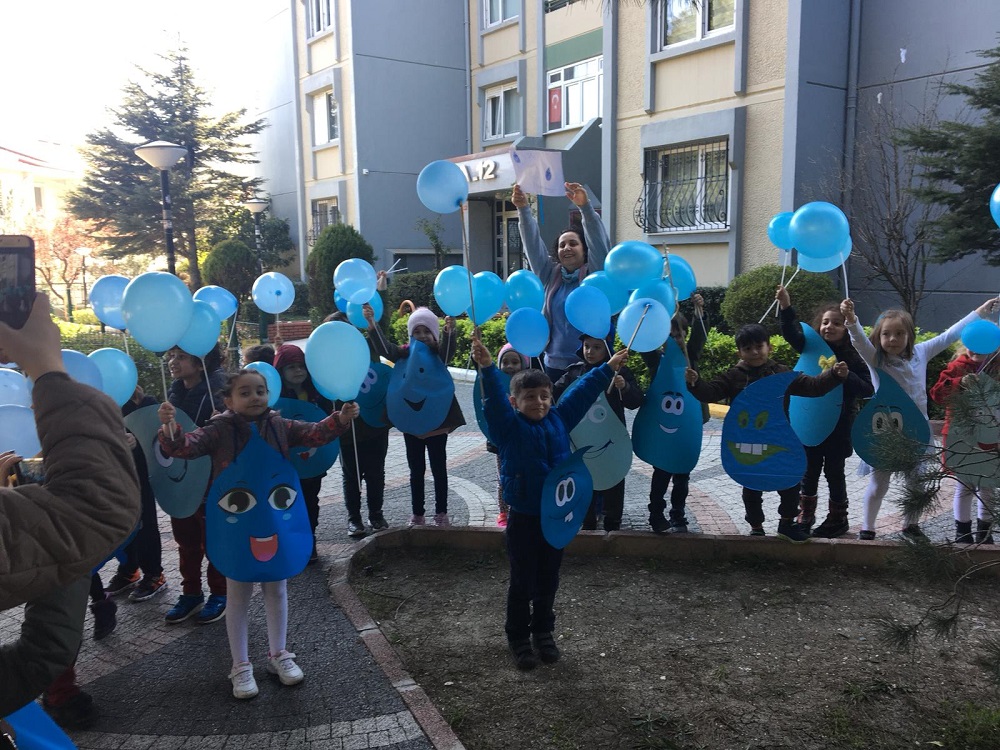 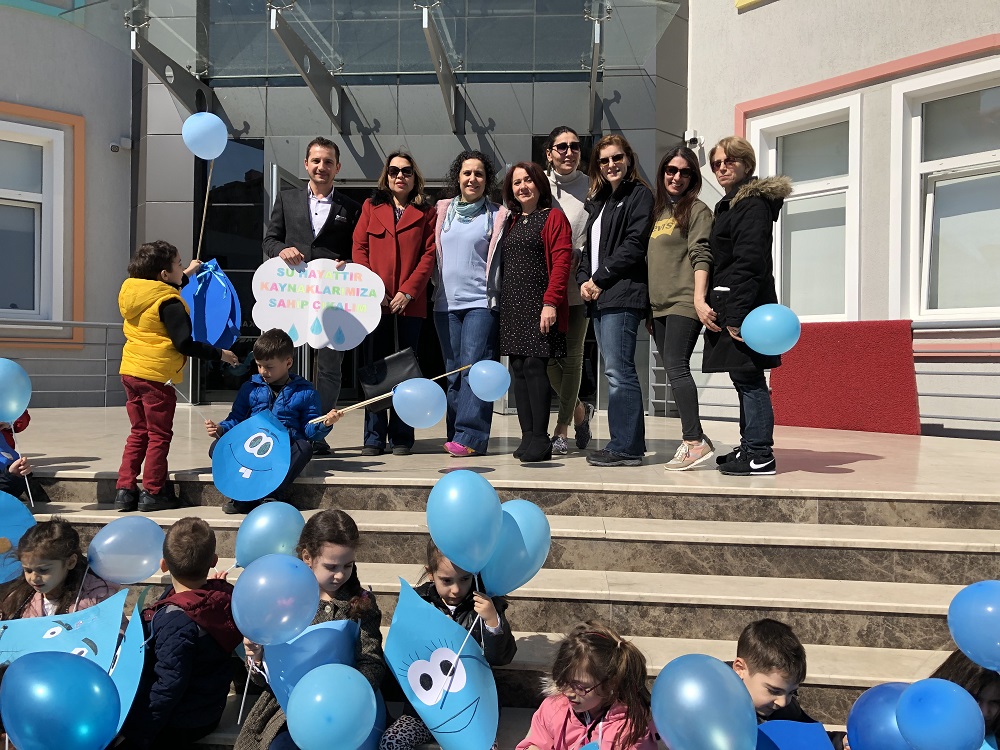 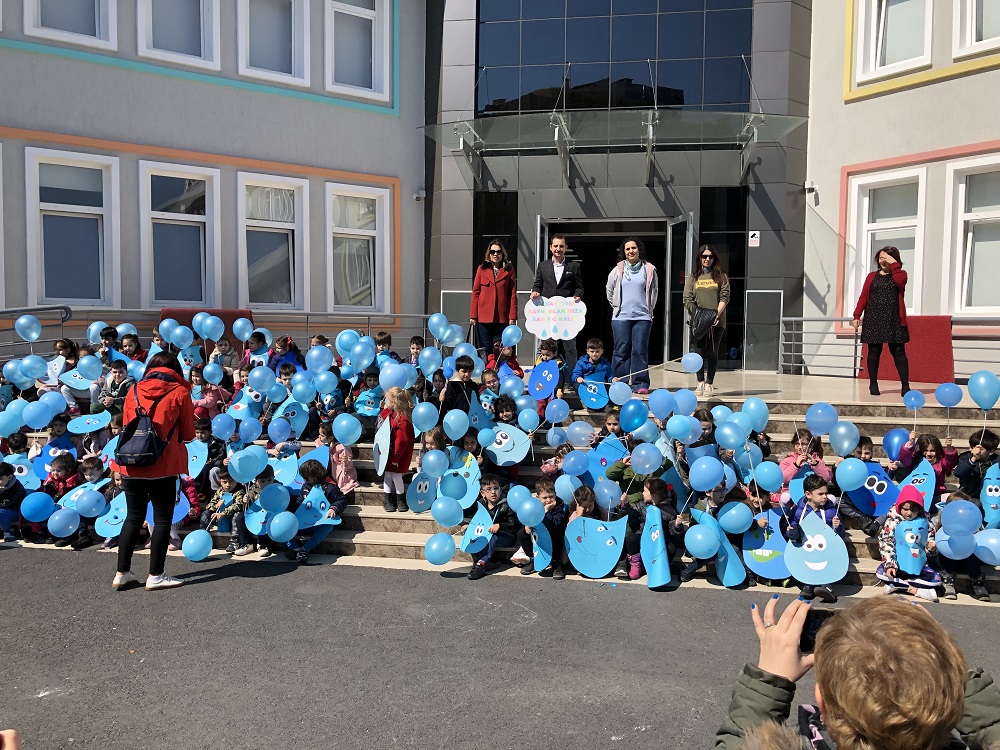 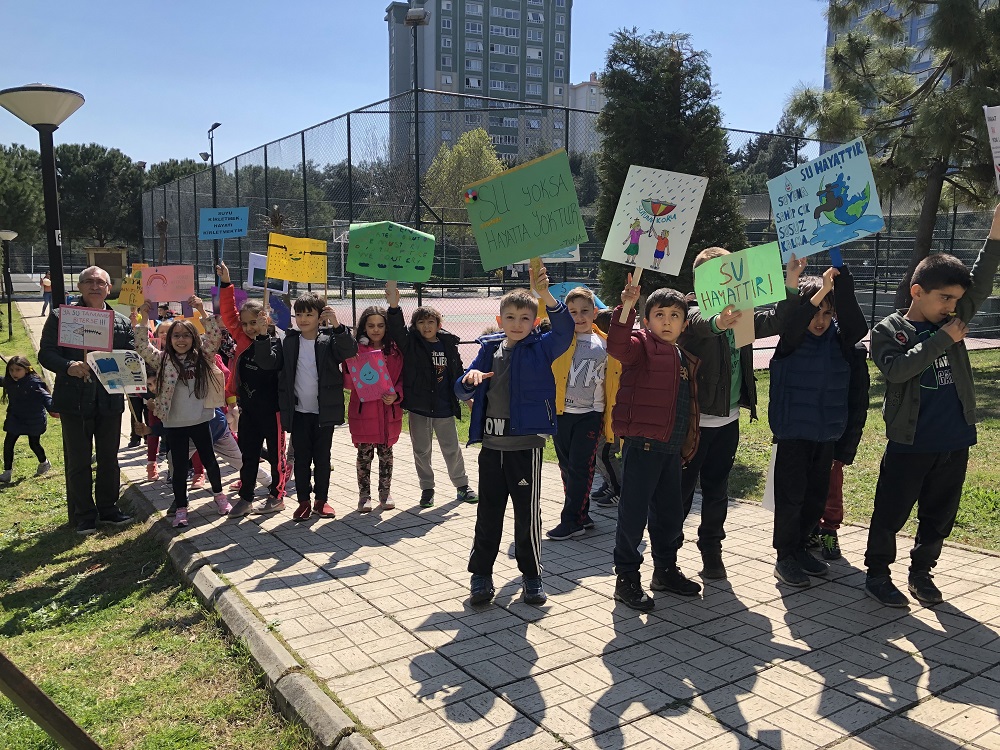 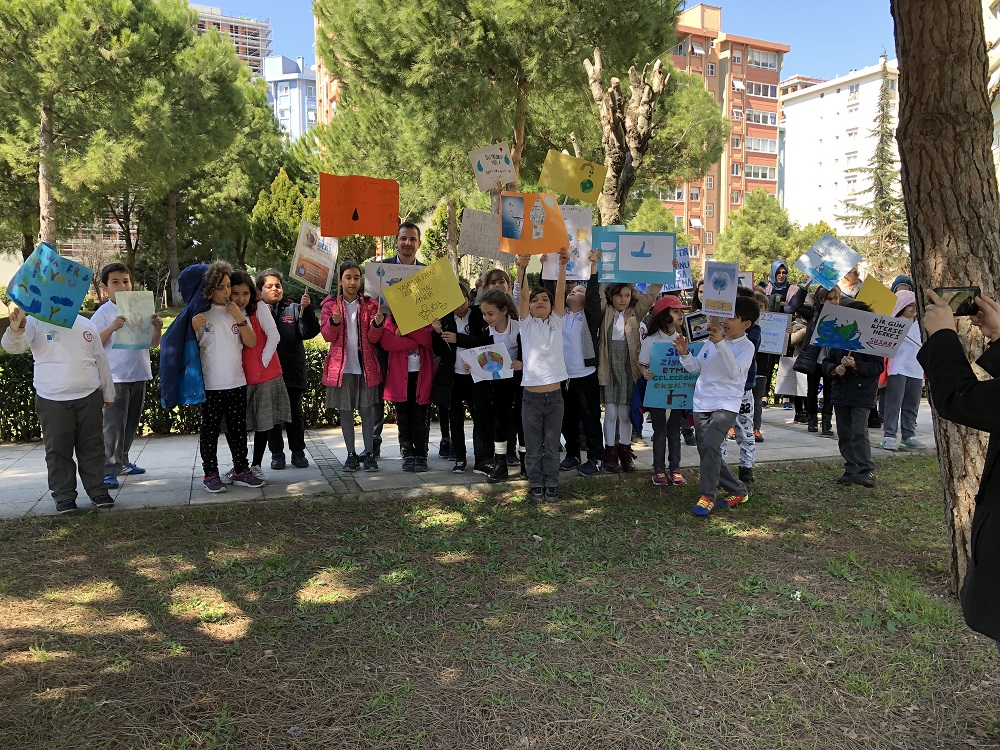 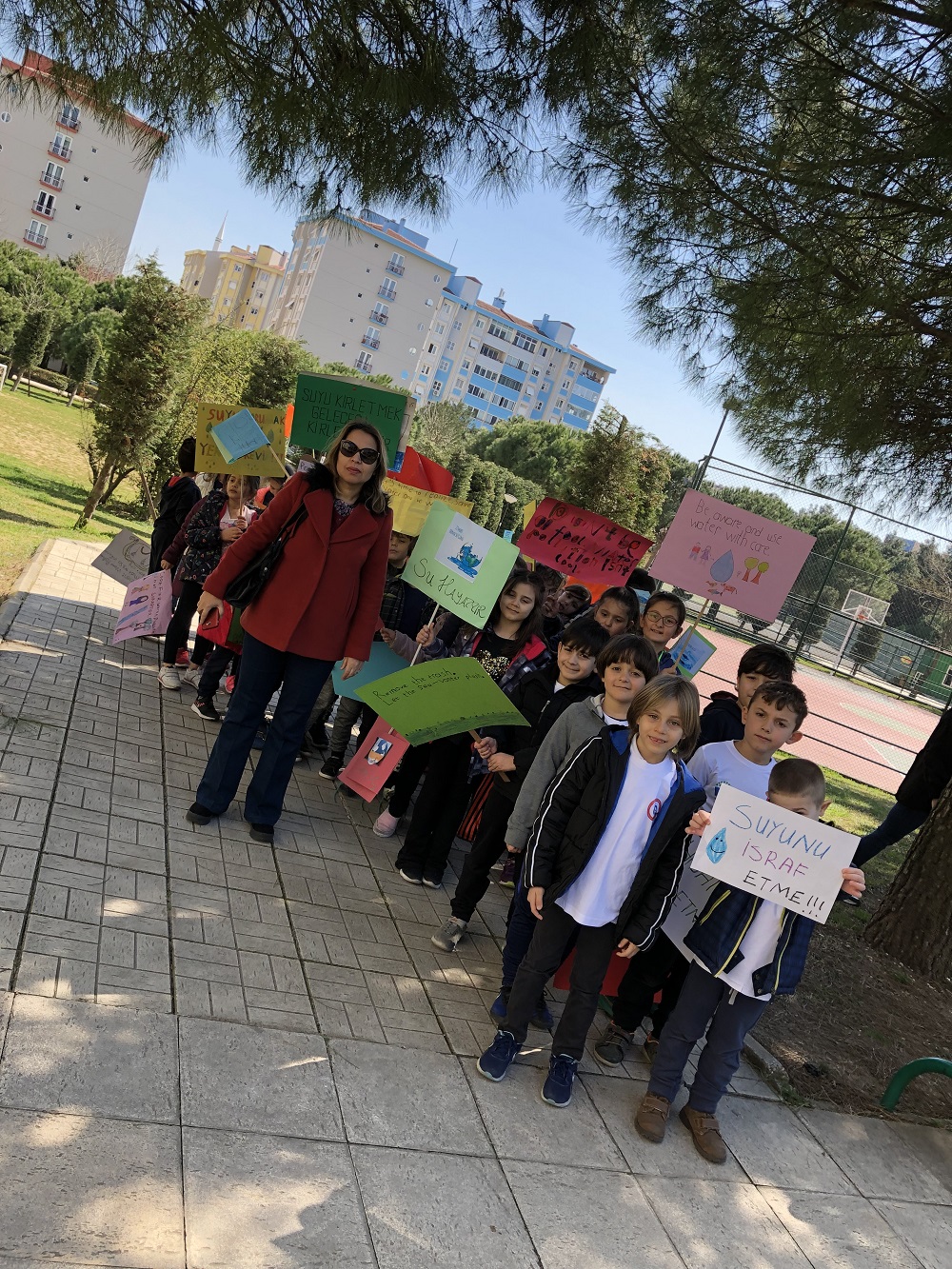 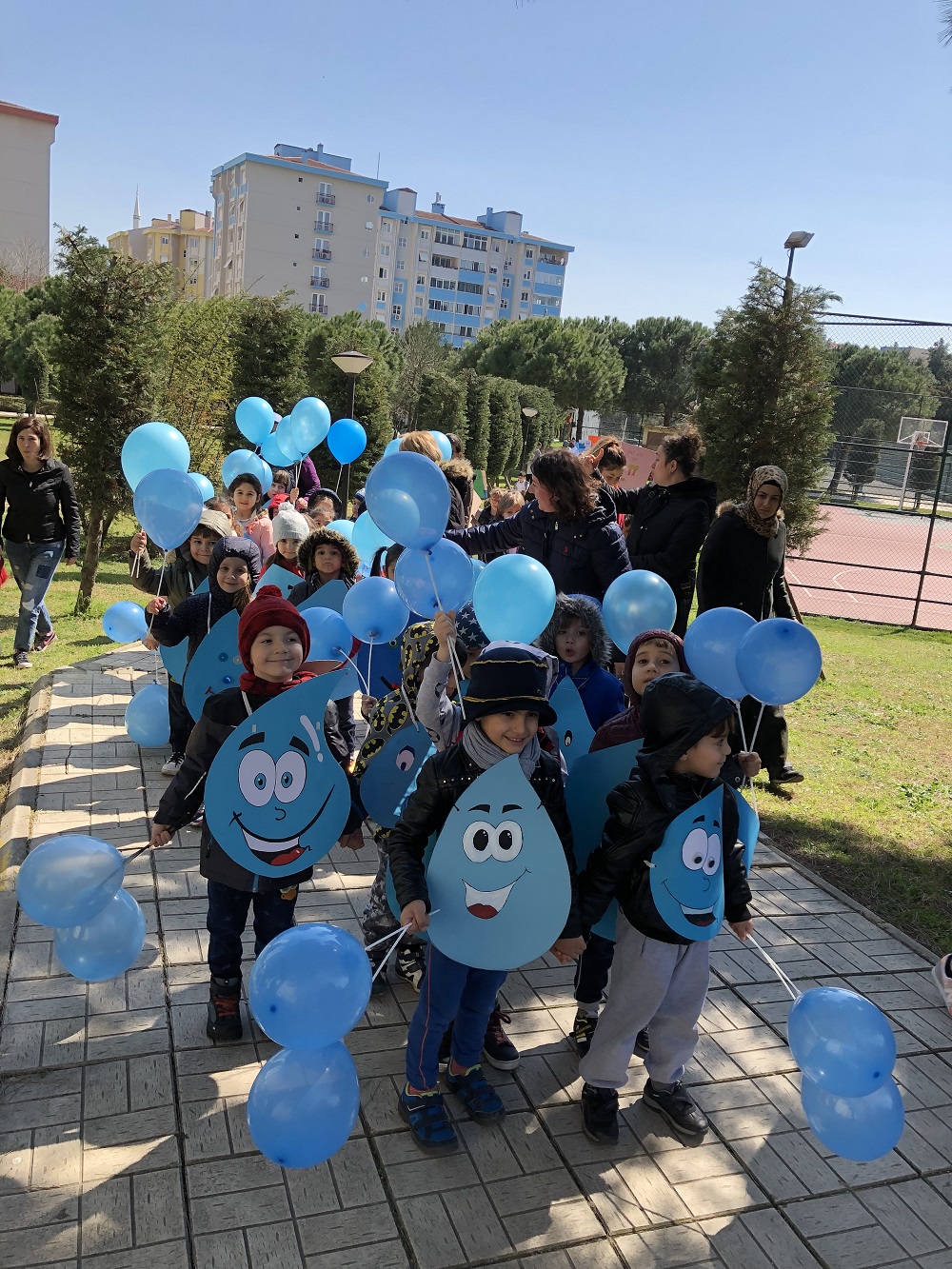 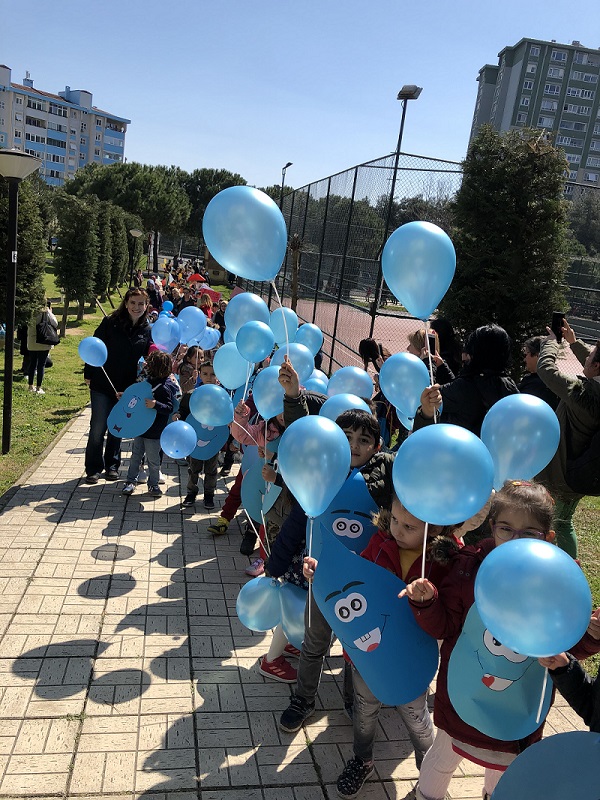 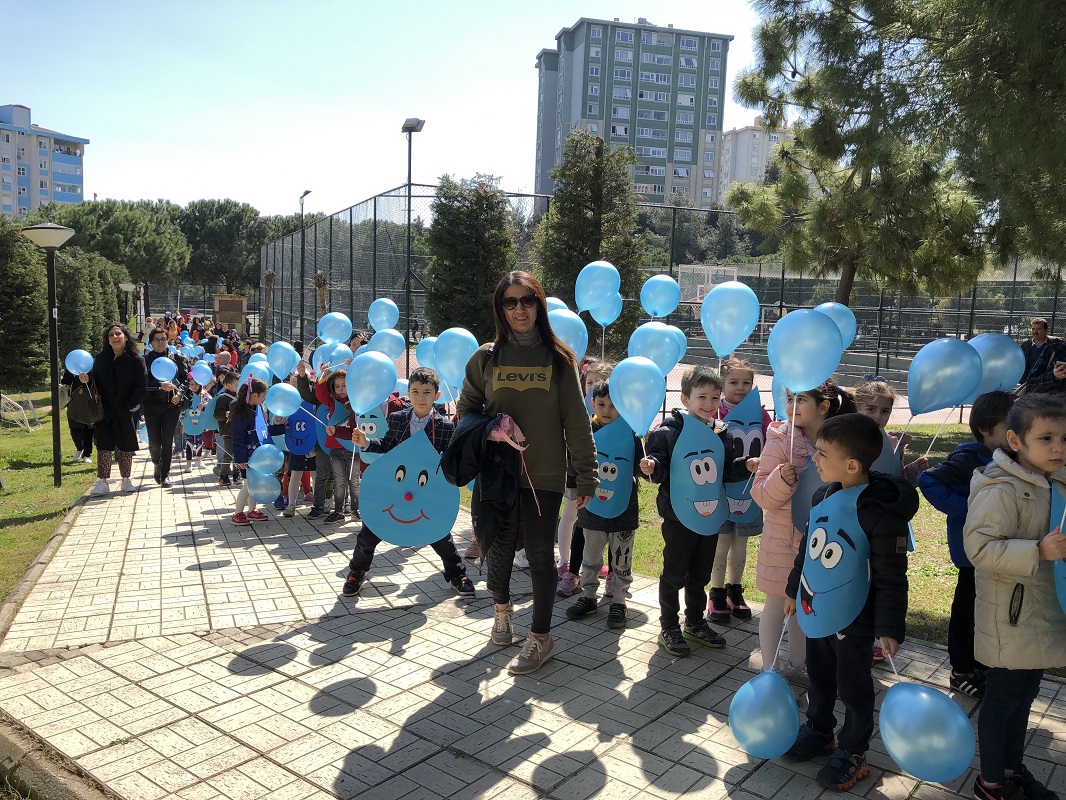 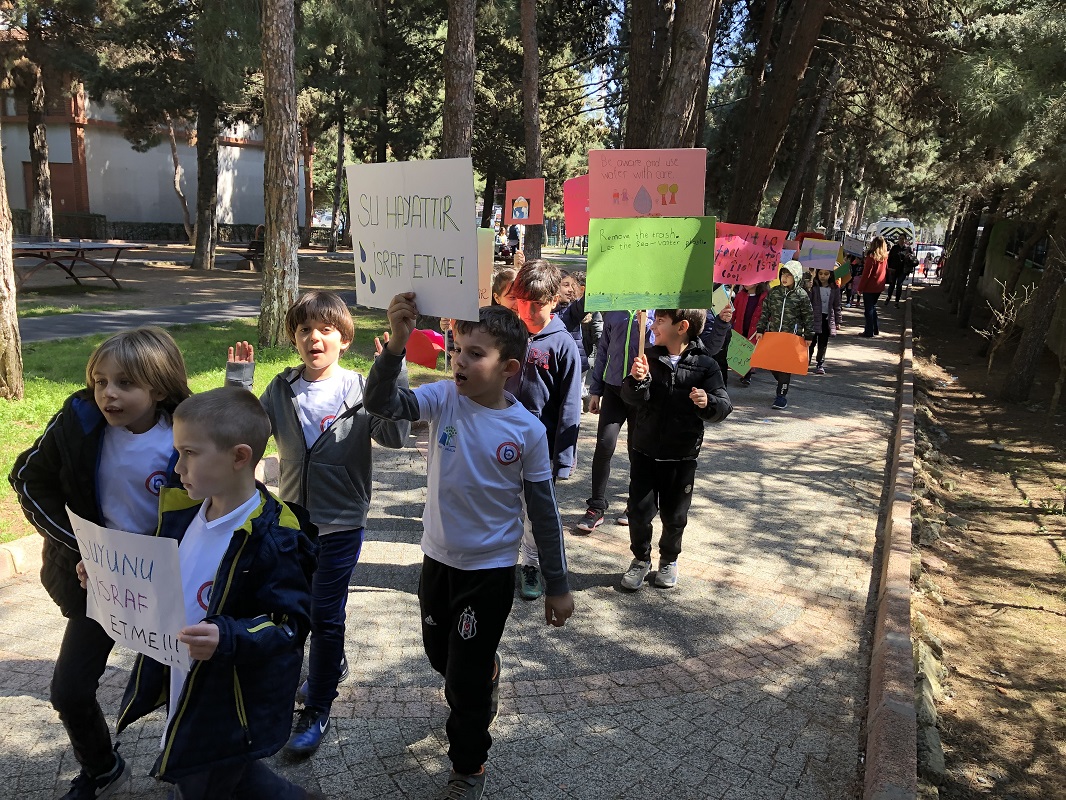 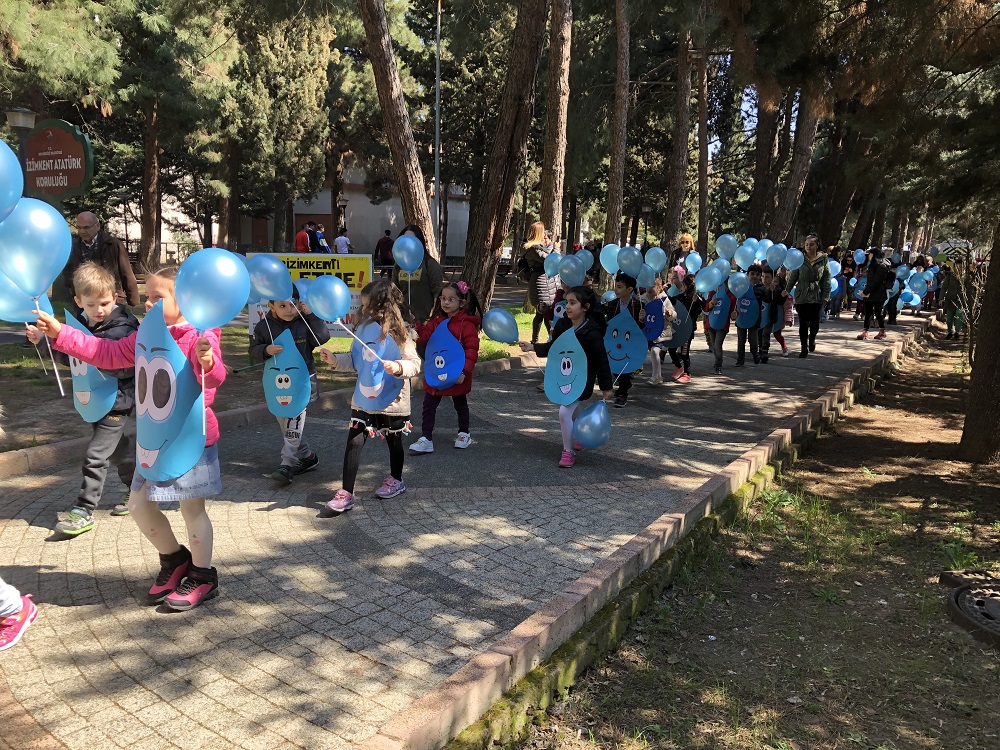 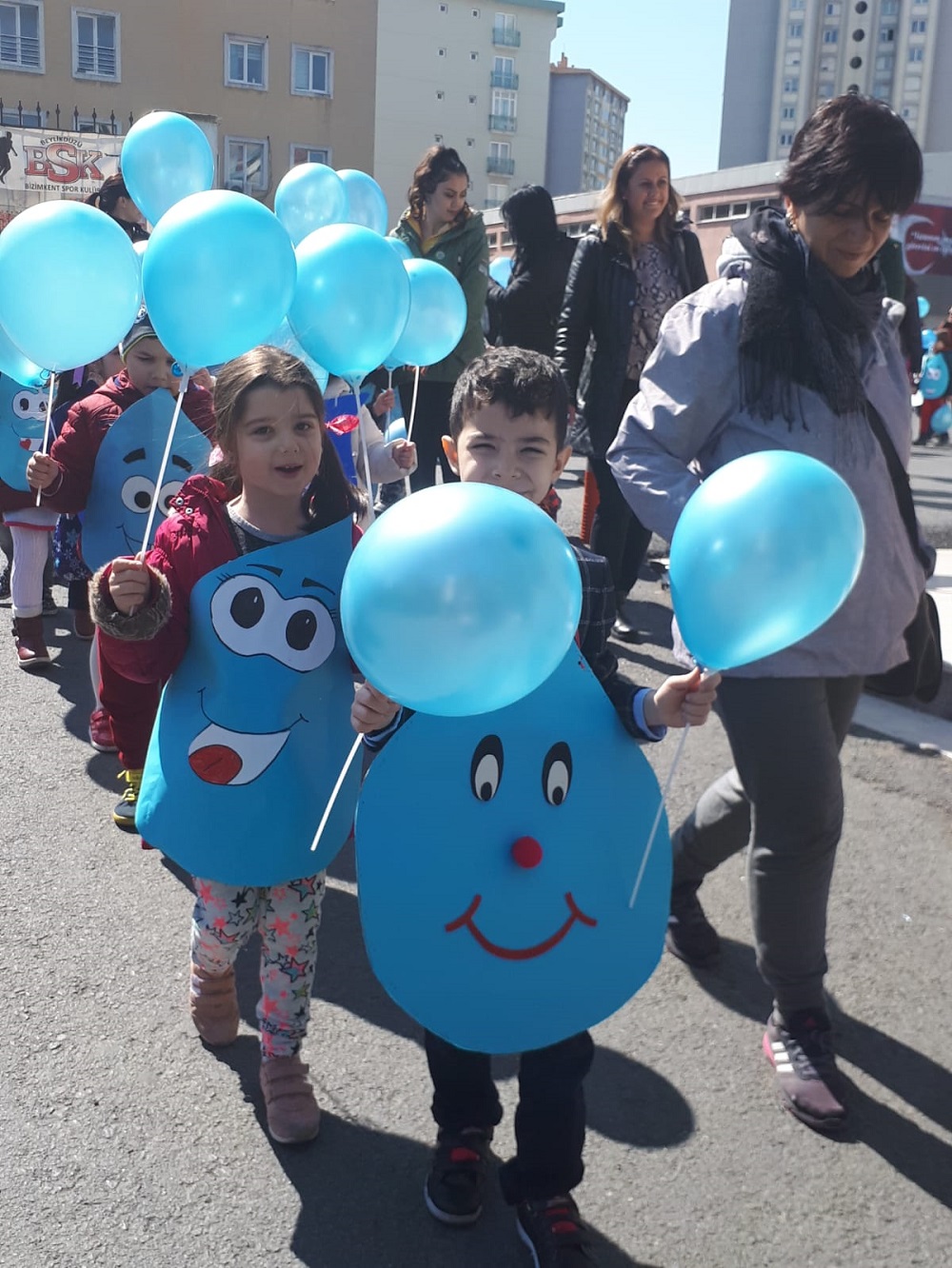 